Школьный этап (2013/2014 учебный год)Олимпиада по информатике для 10-11 классов(время выполнения: 1 академический час)“Вертолет” (10 баллов)Исполнитель “Вертолет” перемещается в трехмерном пространстве. Для его управления используется следующая система команд:Вперед F – вертолет перемещается на F единиц расстояния впередНазад B - вертолет перемещается на B единиц расстояния назадВлево L - вертолет перемещается на L единиц расстояния влевоВправо R - вертолет перемещается на R единиц расстояния вправоВверх U - вертолет перемещается на U единиц расстояния вверхВниз D - вертолет перемещается на D единиц расстояния внизПеременные F, B, L, R, U, D могут принимать любые положительные значения.Известно, что вертолет выполнил программу из 18 команд, в которой:Команд Вправо 2 на две больше чем команд Вверх 3Команд Назад 2 на одну  больше чем команд Вниз 2Команд Влево 4 на одну меньше чем команд Назад 2Команд Вперед 4 на две меньше чем команд Вправо 2Команд Вниз 2 на одну больше чем команд Вверх 3Никакие команды кроме перечисленных в программе не использовались.На какую одну команду можно заменить эту программу? В ответе указать название команды (направление движения) и через пробел величину смещения в этом направлении (например “Вверх 3”).“Маска”(10 баллов)В каталоге присутствуют восемь файлов с перечисленными ниже именами.Отметьте те из них, которые будут выделяться при использовании маски  ?a*?b?*.*c?1.  abcabc.abc2.  babc.bca3.  babcba.bca4.  aabbcc.aabbcc5.  cacbcc.cccc6.  ababcb.cca7.  cabbac.bacba8.  aaccbb.cca“Передача данных” (10 баллов).Два друга - Петя и Вася - совместно используют канал доступа в Интернет с пропускной способностью 4 Кбайта в секунду. Система балансировки нагрузки настроена таким образом, что если в данный момент времени канал использует только один человек, то скачивание файла происходит со скоростью равной пропускной способности канала, а если канал используют оба друга – пропускная способность канала поровну делится между пользователями. Петя начал скачивать музыкальную композицию. Через 8 секунд Вася начал скачивать графический файл. Петя закончил скачивать музыкальную композицию через 34 секунды от начала скачивания  своего файла. Музыкальная композиция была оцифрована в режиме «моно» с частотой дискретизации 1024 Гц и 65536 уровнями квантования. Графический файл содержал 8192 пикселей, кодированных с использованием палитры из 256 цветов. И в файле с музыкальной композицией и в графическом файле не использовалось сжатие данных. Кроме упомянутых скачиваемых файлов другой нагрузки на канал доступа в Интернет не было. Сколько секунд длится музыкальная композиция, которую скачал Петя? В ответе укажите число.“Продажа товара” (10 баллов).По данным о продажах построили две диаграммы. Сколько всего единиц всех товаров было продано за три дня, если известно, что в первый день было продано 3 единицы первого товара? В ответе укажите целое число.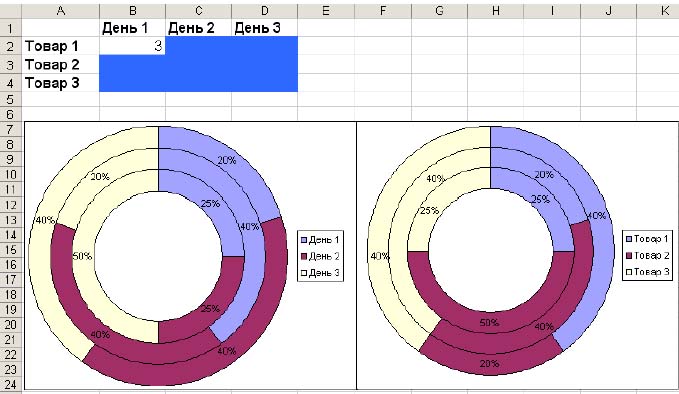 «Птицы»(10 баллов)К кормушке прилетели воробьи, синицы, снегири и вороны. Мальчик посчитал количество птиц каждого вида. Напишите программу, которая запрашивает четыре числа – количество птиц каждого вида, а затем сообщает общее число птиц у кормушки, дописывая к числовому значению слово «птица» в правильной форме. Например, 33 птицы, 11 птиц, 21 птица.Ответы:1 задание 2 задание3 задание4 задание5 задание